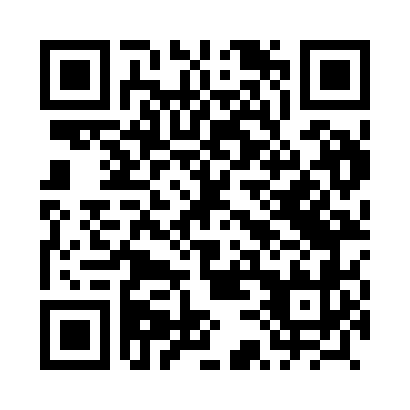 Prayer times for Chelmno, PolandMon 1 Apr 2024 - Tue 30 Apr 2024High Latitude Method: Angle Based RulePrayer Calculation Method: Muslim World LeagueAsar Calculation Method: HanafiPrayer times provided by https://www.salahtimes.comDateDayFajrSunriseDhuhrAsrMaghribIsha1Mon4:146:1912:505:167:229:202Tue4:116:1712:505:187:249:223Wed4:086:1412:495:197:269:244Thu4:056:1212:495:207:289:275Fri4:016:0912:495:227:299:296Sat3:586:0712:495:237:319:327Sun3:556:0512:485:247:339:348Mon3:526:0212:485:257:359:379Tue3:496:0012:485:277:379:4010Wed3:455:5812:475:287:389:4211Thu3:425:5512:475:297:409:4512Fri3:395:5312:475:307:429:4813Sat3:355:5112:475:327:449:5114Sun3:325:4812:465:337:469:5315Mon3:285:4612:465:347:489:5616Tue3:255:4412:465:357:499:5917Wed3:215:4112:465:377:5110:0218Thu3:185:3912:465:387:5310:0519Fri3:145:3712:455:397:5510:0820Sat3:105:3512:455:407:5710:1121Sun3:075:3212:455:417:5810:1422Mon3:035:3012:455:428:0010:1723Tue2:595:2812:455:448:0210:2124Wed2:555:2612:445:458:0410:2425Thu2:515:2412:445:468:0610:2726Fri2:475:2212:445:478:0710:3127Sat2:435:2012:445:488:0910:3428Sun2:395:1712:445:498:1110:3829Mon2:355:1512:445:508:1310:4130Tue2:325:1312:435:528:1510:45